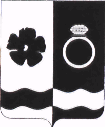 СОВЕТ ПРИВОЛЖСКОГО МУНИЦИПАЛЬНОГО РАЙОНАКОНТРОЛЬНО-СЧЕТНАЯ ПАЛАТА. Приволжск, ул. Революционная дом 63,. Председатель КСП Тел. 8-493-39-4-11-13. sovetpriv@mail.ru                  Исх. № 10 – КС                                           от  11.03.2021 гПредседателю Совета Рождественского сельского  поселенияИ. И. Сазановой.Главе администрации Рождественского сельского  поселенияН. В. НагорновойУважаемая Ирина Игоревна! Уважаемая Нина Владимировна!        Направляем Вам заключение на годовой отчет об исполнении бюджета Рождественского сельского поселения за 2020 отчетный финансовый год.1. Общие положенияЗаключение на  Отчет об исполнении бюджета Рождественского сельского поселения Приволжского муниципального района за 2020 год подготовлено Контрольно-счетным палатой Приволжского муниципального района в соответствии с требованиями ст. 157, 264.2 Бюджетного кодекса РФ, Решением Совета Рождественского сельского поселения 11.10.2018 г № 24  «Об утверждении положения о бюджетном процессе в Рождественском сельском поселении Приволжского муниципального района Ивановской области» Решением Совета Приволжского муниципального района от  27.05.2015 г № 53 «Об утверждении Положения о контрольно-счетной палате Приволжского муниципального района», Решением Совета Приволжского муниципального района от  24.12.2020 г № 75 «О передаче контрольно-счетной палате Приволжского муниципального района полномочий контрольно-счетных органов поселений по осуществлению внешнего муниципального финансового контроля на 2021 год», п. 1.4. Плана работы Контрольно-счетного органа Приволжского муниципального района на 2021 год, утвержденного Распоряжением председателя Контрольно-счетного органа Приволжского муниципального района  №12-р от 29.12.2020 г. 2. Соблюдение бюджетного законодательства при организации бюджетного процесса Статьями  264.2 и 264.4  БК РФ  определены основы  составления бюджетной отчётности и проведения внешней проверки отчётов об исполнении бюджетов Российской Федерации.Согласно части 1 статьи 264.4 БК РФ годовой отчет об исполнении бюджета до его рассмотрения в законодательном (представительном) органе подлежит внешней проверке, которая включает внешнюю проверку бюджетной отчетности главных администраторов бюджетных средств и подготовку заключения на годовой отчет об исполнении бюджета.  Согласно второму абзацу части 3 и части 4 указанной статьи БК РФ  администрация Рождественского сельского поселения представляет отчет об исполнении местного бюджета для подготовки заключения на него не позднее 1 апреля текущего года. Подготовка заключения на годовой отчет об исполнении местного бюджета проводится в срок, не превышающий один месяц. Согласно  статьи 60 Положения о бюджетном процессе в Рождественском  сельском поселении, годовой отчет об исполнении бюджета Рождественского сельского поселения направляется в   Совет депутатов Рождественского сельского поселения. До его рассмотрения депутатами Совета поселения Председатель Совета Рождественского сельского поселения направляет исполнение бюджета в КСП Приволжского муниципального района (Соглашение о передаче КСП Приволжского муниципального района КСП Рождественского сельского поселения по осуществлению внешнего муниципального финансового контроля от 01.01.2021  г) для внешней проверки, которая включает внешнюю проверку бюджетной отчетности главных администраторов бюджетных средств и подготовку заключения на годовой отчет об исполнении бюджета Рождественского сельского поселения. Внешняя проверка годового отчета об исполнении бюджета Рождественского сельского поселения осуществляется Контрольно-счетной палатой Приволжского муниципального района в порядке, установленном Положением, с соблюдением требований Бюджетного  кодекса Российской Федерации.Контрольно-счетной палатой Приволжского муниципального района готовит заключение на отчет об исполнении бюджета Рождественского сельского поселения на основании данных внешней проверки годовой бюджетной отчетности главных администраторов бюджетных средств.Заключение на годовой отчет об исполнении бюджета Рождественского сельского поселения представляется Контрольно-счетной палатой Приволжского муниципального района в Совет Рождественского сельского поселения с одновременным направлением  в Администрацию Рождественского сельского поселения.Отчет об исполнении бюджета Рождественского сельского поселения за 2020 год представлен в составе:   Исполнение бюджета по доходам Рождественского сельского поселения за 2020 г. (Приложение №1);Исполнение бюджета Рождественского сельского поселения по расходам за 2020 год (Приложение №2);Источники внутреннего финансирования дефицита бюджета Рождественского сельского  поселения за 2020 год (Приложение №3);Исполнение бюджета Рождественского сельского поселения по муниципальным программам за 2020 год. отчёт о движении денежных средств; (0503323)Сведения об остатках денежных средств на счетах получателя бюджетных средств (0503178)баланс исполнения бюджета; (0503320),отчёт о финансовых результатах деятельности;(0503321)Отчет  о движении денежных средств;Проект решения «Об исполнении бюджета Рождественского сельского поселения за 2020 год»Пояснительная  записка.Ответственность за подготовку и представление бюджетной отчетности  несут должностные лица:Глава  Рождественского сельского поселения – Нагорнова Нина Владимировна;      Главный специалист финансового управления администрации Приволжского муниципального района – Кудряшова Марина Анатольевна.В течение 2020 года в Рождественском сельском поселении бюджетный процесс основывался на положениях Бюджетного кодекса РФ, Положении о бюджетном процессе в Рождественском сельском поселении, Уставе Рождественского сельского поселения, и других нормативных правовых актах. Решением Совета Рождественского сельского поселения от 25.12.2019 г  № 36 «Об утверждении бюджета Рождественского сельского поселения на 2020 год и плановый период 2021 - 2022 годы». Бюджет утвержден до начала очередного финансового года, т.е. в соответствии с требованиями бюджетного законодательства. Основные характеристики утвержденного бюджета соответствуют требованиям ст. 184-1 Бюджетного кодекса РФ.3. Общая характеристика исполнения бюджета за  2020 годБюджет Рождественского сельского поселения формируется на один календарный  год и плановый период 2021 и 2022 годы.Первоначально бюджет Рождественского сельского поселения  на 2020 год (решение Совета Рождественского сельского поселения от 25.12.2019 г  № 36 «Об утверждении бюджета Рождественского сельского поселения на 2020 год и плановый период 2021 - 2022 годы»)  утвержден:     На 2020 год: -  общий объем доходов в сумме 6 260 652,23 рублей, -  общий объем расходов в сумме  6 260 652,23 рублей;-дефицит (профицит) бюджета в сумме 0,00 рублей.На 2021 год: - общий объем доходов в сумме  4 718 864,00 рублей,- общий объем расходов в сумме  4 718 864,00 рублей;-дефицит (профицит) бюджета в сумме 0,00 рублей.На 2022 год:  - общий объем доходов в сумме 4 724 464,00рублей,  - общий объем расходов в сумме 4 724 464,00рублей.-дефицит (профицит) бюджета в сумме 0,00 рублей.В течение 2020 года   в утвержденный бюджет н изменения вносились 4  раза:   Решение Совета  Рождественского поселения  от 25.12.2019  г. № 36 года «Об утверждении бюджета Рождественского сельского поселения на 2020 год и плановый период 2021 - 2022 годы» (в редакции решения от 10.12.2020 г. №46) утверждены плановые показатели по доходам в сумме 7 227 329,83 рублей, по расходам в сумме 7 401 614,20 рублей, дефицит в сумме 174 284,37 рублей. Доходная часть бюджета Рождественского сельского поселения в анализируемый период увеличилась на 966 677,60 рублей, расходы были увеличены на 1 140 961,97  рублей.         Внесение изменений в утвержденный бюджет в основном связано с перемещением бюджетных ассигнований по субъектам бюджетного планирования,  в связи с уточнением расходных обязательств бюджета поселения в ходе его исполнения.Согласно отчетных данных бюджет на 01.01.2021 года исполнен -  по доходам в размере 7 239 221,26  рублей, при плане 7 227 329,83 рублей или 100,2% плановых назначений;- по расходам в размере 7 330 776,34 рублей, при плане   7 401 614,20 рублей или 99,1 % плановых назначений; - дефицит в размере 91 555,08 рублей, при плановом дефиците 174 284,37 рублей. В результате внесенных изменений и дополнений за 12 месяцев 2020 года в бюджет Рождественского сельского дефицит бюджета составил  174 284,37 рублей, или 2,4%  к общей сумме объема доходов.4. Структура и анализ доходной части бюджетаБюджет сельского поселения за 2020  год в целом исполнен по доходам по доходам в сумме 7 239 221,26  рублей, при плане 7 227 329,83 рублей, процент выполнения 100,2%;4.1 Налоговые доходыНалоговые доходы сельского поселения в 2020 году составили 425 430,15 рублей  это 106,6%  от планируемых назначений.  Налоговые доходы увеличились на  +40 633,49 рублей   к  уровню 2019 года.     Удельный вес налоговых доходов в доходной части бюджета составил 5,9%.В течение  2020 года основным источником доходов бюджета Рождественского сельского поселения в общей сумме налоговых доходов являлись налог на доходы физических лиц, налоги на товары (работы, услуги) реализуемые на территории РФ, земельный налог.4.2 Неналоговые доходыНе налоговые доходы сельского поселения в 2020 году составили 880 047,88 рублей  это 98,4%  от планируемых назначений.  Не налоговые доходы увеличились на  +260 168,32 рублей   к  уровню 2019 года.     Удельный вес налоговых доходов в доходной части бюджета составил 9,4%.В течение  2020 года основным источником доходов бюджета Рождественского сельского поселения в общей сумме не налоговых доходов являлись:Доходы, получаемые в виде арендной платы, а также средства от продажи права на заключение договоров аренды за земли, находящиеся в собственности сельских поселений (за исключением земельных участков муниципальных бюджетных и автономных учреждений)       Доходы, поступающие в порядке возмещения расходов, понесенных в связи с эксплуатацией имущества сельских поселений      Доходы от продажи земельных участков, находящихся в собственности поселений (за исключением земельных участков муниципальных бюджетных и автономных учреждений).4.3 Безвозмездные поступления   Безвозмездные поступления от других уровней бюджета поступили в сумме 5 933 743,23  рублей при плане 5 933 743,23 рублей это 100,0%  планируемых назначений. Безвозмездные поступления увеличились на  + 366 857,26 рублей   к  уровню 2019 года.   Удельный вес безвозмездных поступлений в доходной части бюджета составил 81,9%.    Из них:     - дотация из областного бюджета составила 4 104 420,00 рублей или 100% от плановых назначений к  уровню 2019 года увеличились на  + 59 870,00 рублей,  удельный вес в доходной части бюджета составил 56,6%.     - субсидии бюджетам поселений составили 359 632,00 руб. или 100% от плановых назначений, к  уровню 2019 года увеличились на  + 8 699,00 рублей, удельный вес в доходной части бюджета составил 1%.- субвенция бюджетам на осуществление первичного воинского учета составила 90 555,00 руб. или 100% от плановых назначений; к  уровню 2019 года увеличилась на  +10 335,00 рублей, удельный вес в доходной части бюджета составил 1,3%.- межбюджетные трансферты, передаваемые бюджетам сельских поселений из бюджетов муниципальных районов на осуществление части полномочий по решению вопросов местного значения в соответствии с заключенными соглашениями  составили 1 379 136,23 рублей или 100%, к  уровню 2019 года увеличились на  +288 500,50 рублей,  удельный вес в доходной части бюджета составил 19,1%.5. Исполнение расходной части бюджетаБюджетные ассигнования по расходам бюджета Рождественского сельского поселения на 2020 год утверждены решением Совета Рождественского сельского поселения от 25.12.2019 г  № 36 «Об утверждении бюджета Рождественского сельского поселения на 2020 год и плановый период 2021 - 2022 годы»  формируется на три календарных  года.На 2020 год общий объем расходов бюджета запланирован в сумме.Расходная часть бюджета в течение 12 месяцев от плановых назначений уменьшилась  на -70 837,86 рублей, и составила 7 330 776,34 рублей  На - 57 204,83 рублей – расходы по разделу «Общегосударственные вопросы»; На - 12 892,81 рублей – расходы по разделу «Жилищно-коммунальное хозяйство»;  На  - 740,22 рублей – расходы по разделу «Культура, кинематография»;Расхождений между плановыми показателями расходов бюджета Рождественского сельского поселения  за 2020 год, утвержденными Советом Рождественского сельского от 25.12.2019 г  № 36 «Об утверждении бюджета Рождественского сельского поселения на 2020 год и плановый период 2021 - 2022 годы»   (с учетом изменений), и сводной бюджетной росписью Рождественского сельского поселения  на 01 января 2021 года не установлено. Исполнение расходов бюджета Рождественского сельского поселения  осуществлялось на основе сводной бюджетной росписи, сформированного кассового плана, принятых бюджетных обязательств.Согласно  Отчету об исполнении Рождественского сельского поселения  за  2020 год   расходы исполнены в объеме 7 330 776,34 рублей, или на 99,0 % от утвержденных назначений,  к  уровню 2019 года расходы увеличились на  +789 288,51 рублей.Анализ исполнения расходов бюджета Рождественского сельского поселения по расходамИсполнение расходов по разделам бюджетной классификации в течение  2020 года сложилось следующим образом:По разделу 0100 «Общегосударственные вопросы» бюджетные назначения исполнены в сумме 2 935 800,17 рублей или на  99,0 % от уточненного плана бюджета. Отклонение исполнения расходов за 2020 год от уточненного плана уменьшились на -57 204,83  рублей. Удельный вес расходов по разделу составил 40,0% от общего  объема расходов. К уровню 2019 года расходы увеличились на  +394 003,64 рублей.По  разделу 0200 «Национальная оборона» бюджетные назначения исполнены в сумме  90 200,00  рублей или на  100 % от уточненного плана бюджета. Удельный вес расходов по разделу составил 1,2% от общего  объема расходов. К уровню 2019 года расходы по разделу увеличились на +9 980,00 рублей.По  разделу 0300 «Национальная безопасность и правоохранительная деятельность» бюджетные назначения исполнены в сумме 143 000,00 рублей или на  100 % от уточненного плана бюджета. Удельный вес расходов по разделу составил 2,0  % от общего  объема расходов. К уровню 2019 года расходы увеличились на  + 9 000,00 рублей.По разделу 0409 «Национальная экономика» бюджетные назначения исполнены в сумме 942 836,23 рублей или 100,0 % от уточненного плана бюджета. Удельный вес расходов по разделу составил 12,9 % от общего  объема расходов. К уровню 2019 года расходы увеличились на +108 500,50 рублей.По разделу 0500 «Жилищно-коммунальное хозяйство» бюджетные назначения исполнены в сумме 952 433,69  рублей или на  98,7% от уточненного плана бюджета. Удельный вес расходов по разделу составил 13,0 % от общего  объема расходов. Отклонение исполнения расходов за 2020 год от уточненного плана уменьшились на –12 892,81  рублей. К уровню 2019 года расходы увеличились на  + 249 322,78 рублей.По разделу 0800 «Культура, кинематография» бюджетные назначения исполнены в сумме 2 230 506,25  рублей или на  99,9% от уточненного плана бюджета. Удельный вес расходов по разделу составил 30,4 % от общего  объема расходов. Отклонение исполнения расходов за 2020 год от уточненного плана уменьшились на – 740,22  рублей. К  уровню 2019 года расходы увеличились на  + 18 481,59 рублей.Расходы по разделу 1000 «Социальная политика» бюджетные назначения исполнены в сумме 36 000,00  рублей или на  100 % от уточненного плана бюджета. Удельный вес расходов по разделу составил 0,5% от общего  объема расходов. Расходы 2019 года равны расходам 2020 года.6. Муниципальный долг Частью 3 статьи 107 Бюджетного кодекса Российской Федерации установлено, что предельный объем муниципального долга не должен превышать утвержденный общий годовой объем доходов местного бюджета без учета утвержденного объема безвозмездных поступлений и поступлений налоговых доходов по дополнительным нормативам отчислений.Таким образом, объем муниципального  долга Рождественского сельского поселения по состоянию на 01.01.2021 года по долговым обязательствам не превысил предельный объем муниципального долга, установленный статьей 107 Бюджетного кодекса Российской Федерации. 	             7. Использование средств резервных фондовВ соответствии со статьей 81 Бюджетного кодекса Российской Федерации, Решение Совета  Рождественского сельского поселения от 25.12.2019 г  № 36 «Об утверждении бюджета Рождественского сельского поселения на 2020 год и плановый период 2021 - 2022 годы»  установлен размер резервных фондов Администрации Рождественского сельского поселения на 2020 год в размере 40 000,00 рублей на предупреждение и ликвидацию чрезвычайных ситуаций и последствий стихийных бедствий, что составляет 0,6% от общего объема утвержденных расходов бюджета  Рождественского сельского поселения (6 260 652,23 рублей).Размер резервных фондов не превышает ограничений, установленных частью 3 статьи 81  Бюджетного кодекса РФ.Частью 4 статьи 81 Бюджетного кодекса Российской Федерации установлено, что средства резервных фондов местных администраций направляются на финансовое обеспечение непредвиденных расходов, в том числе на проведение аварийно-восстановительных работ и иных мероприятий, связанных с ликвидацией последствий стихийных бедствий и других чрезвычайных ситуаций.В 2020 году расходов на непредвиденные расходы из резервного фонда поселения не производилось в виду отсутствия потребности в этих расходах.8. Исполнение программной части бюджетаРешением  Совета депутатов Рождественского сельского поселения от 25.12.2019 г  № 36 «Об утверждении бюджета Рождественского сельского поселения на 2020 год и плановый период 2021 - 2022 годы»  общий объем бюджетных ассигнований на реализацию четырех целевых программ и непрограммных направлений Рождественского сельского поселения на 2020  год распределены на: Муниципальные программы исполнены на 01.01.2021 г  в сумме 3 634 961,43  рублей, что составляет 49,6 % от общего объема расходов бюджета Рождественского сельского поселения (7 330 776,34 рублей).Выводы1. Бюджет Рождественского сельского поселения согласно отчетных данных бюджет на 01.01.2021 года исполнен -  по доходам в размере 7 239 221,26  рублей, при плане 7 227 329,83 рублей или 100,2% плановых назначений;- по расходам в размере 7 330 776,34 рублей, при плане   7 401 614,20 рублей или 99,1 % плановых назначений; - дефицит в размере 91 555,08 рублей, при плановом дефиците 174 284,37 рублей. В результате внесенных изменений и дополнений за 12 месяцев 2020 года в бюджет Рождественского сельского дефицит бюджета составил  174 284,37 рублей, или 2,4%  к общей сумме объема доходов.2. Налоговые доходы сельского поселения в 2020 году составили 425 430,15 рублей  это 106,6%  от планируемых назначений.  Налоговые доходы увеличились на  +40 633,49 рублей   к  уровню 2019 года.     Удельный вес налоговых доходов в доходной части бюджета составил 5,9%.3. Неналоговые доходы сельского поселения в 2020 году составили 880 047,88 рублей  это 98,4%  от планируемых назначений.  Не налоговые доходы увеличились на  +260 168,32 рублей   к  уровню 2019  года.     Удельный вес налоговых доходов в доходной части бюджета составил 9,4%.4.     Безвозмездные поступления от других уровней бюджета поступили в сумме 5 933 743,23  рублей при плане 5 933 743,23 рублей это 100,0%  планируемых назначений. Безвозмездные поступления увеличились на  + 366 857,26 рублей   к  уровню 2019 года.   Удельный вес безвозмездных поступлений в доходной части бюджета составил 81,9%.    Из них:     - дотация из областного бюджета составила 4 104 420,00 рублей или 100% от плановых назначений к  уровню 2019 года увеличились на  + 59 870,00 рублей,  удельный вес в доходной части бюджета составил 56,6%.     - субсидии бюджетам поселений составили 359 632,00 руб. или 100% от плановых назначений, к  уровню 2019 года увеличились на  + 8 699,00 рублей, удельный вес в доходной части бюджета составил 1%.- субвенция бюджетам на осуществление первичного воинского учета составила 90 555,00 руб. или 100% от плановых назначений; к  уровню 2019 года увеличилась на  +10 335,00 рублей, удельный вес в доходной части бюджета составил 1,3%.- межбюджетные трансферты, передаваемые бюджетам сельских поселений из бюджетов муниципальных районов на осуществление части полномочий по решению вопросов местного значения в соответствии с заключенными соглашениями  составили 1 379 136,23 рублей или 100%, к  уровню 2019 года увеличились на  +288 500,50 рублей,  удельный вес в доходной части бюджета составил 19,1%.5. Исполнение расходов по разделам бюджетной классификации в течение  2020 года сложилось следующим образом:По разделу 0100 «Общегосударственные вопросы» бюджетные назначения исполнены в сумме 2 935 800,17 рублей или на  99,0 % от уточненного плана бюджета. Отклонение исполнения расходов за 2020 год от уточненного плана уменьшились на -57 204,83  рублей. Удельный вес расходов по разделу составил 40,0% от общего  объема расходов. К уровню 2019 года расходы увеличились на  +394 003,64 рублей.По  разделу 0200 «Национальная оборона» бюджетные назначения исполнены в сумме  90 200,00  рублей или на  100 % от уточненного плана бюджета. Удельный вес расходов по разделу составил 1,2% от общего  объема расходов. К уровню 2019 года расходы по разделу увеличились на +9 980,00 рублей.По  разделу 0300 «Национальная безопасность и правоохранительная деятельность» бюджетные назначения исполнены в сумме 143 000,00 рублей или на  100 % от уточненного плана бюджета. Удельный вес расходов по разделу составил 2,0  % от общего  объема расходов. К уровню 2019 года расходы увеличились на  + 9 000,00 рублей.По разделу 0409 «Национальная экономика» бюджетные назначения исполнены в сумме 942 836,23 рублей или 100,0 % от уточненного плана бюджета. Удельный вес расходов по разделу составил 12,9 % от общего  объема расходов. К уровню 2019 года расходы увеличились на +108 500,50 рублей.По разделу 0500 «Жилищно-коммунальное хозяйство» бюджетные назначения исполнены в сумме 952 433,69  рублей или на  98,7% от уточненного плана бюджета. Удельный вес расходов по разделу составил 13,0 % от общего  объема расходов. Отклонение исполнения расходов за 2020 год от уточненного плана уменьшились на –12 892,81  рублей. К уровню 2019 года расходы увеличились на  + 249 322,78 рублей.По разделу 0800 «Культура, кинематография» бюджетные назначения исполнены в сумме 2 230 506,25  рублей или на  99,9% от уточненного плана бюджета. Удельный вес расходов по разделу составил 30,4 % от общего  объема расходов. Отклонение исполнения расходов за 2020 год от уточненного плана уменьшились на – 740,22  рублей. К  уровню 2019 года расходы увеличились на  + 18 481,59 рублей.Расходы по разделу 1000 «Социальная политика» бюджетные назначения исполнены в сумме 36 000,00  рублей или на  100 % от уточненного плана бюджета. Удельный вес расходов по разделу составил 0,5% от общего  объема расходов. Расходы 2019 года равны расходам 2020 года.6. Муниципальные программы исполнены на 01.01.2021 г  в сумме 3 634 961,43  рублей, что составляет 49,6 % от общего объема расходов бюджета Рождественского сельского поселения (7 330 776,34 рублей).Предложения  Отчет об исполнении бюджета Рождественского сельского поселения  за 2020 год рассмотреть с учетом настоящего заключения.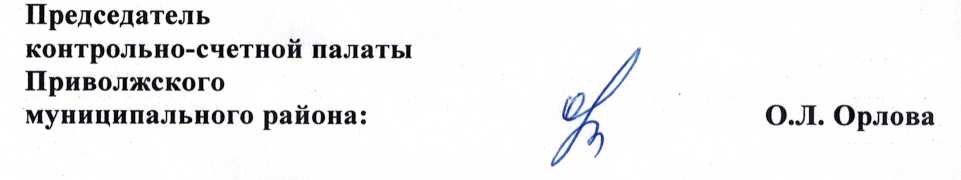 Дата и номер принятия НПА о бюджете Рождественского сельского поселения и внесение изменений в бюджетОбщий объем доходов бюджета в сумме   руб.Общий объем расходовв сумме   руб.Дефицит бюджетав сумме   руб.от 25.12.2019 г.                                        № 366 260 652,236 260 652,230,00отклонения+452 764,60+627 048,97от 27.03.2020№116 713 416,836 887 701,20174 284,37отклонения+28 088,00+28 088,00от 01.06.2020№166 741 504,836 915 789,20174 284,37отклонения+100 355,00+100 355,00от 03.09.2020№236 841 859,837 016 144,20174 284,37отклонения+385 470,00+385 470,00от 10.12.2020№467 227 329,837 401 614,20174 284,37Наименование доходовИсполнение бюджета за 2019 год Уточненный план  2020 годаИсполнение доходов за 2020 годОтклонениеФакт +,-2020/2019ОтклонениеПлан/Факт +,-2020 годИсполнено 2020 гПлан/фактв % Удельный вес факт 2020 гНаименование доходовИсполнение бюджета за 2019 год Налоговые доходы384 796,66399 187,00425 430,15+40 633,49+26 243,15106,65,9Неналоговые доходы619 879,56894 399,60880 047,88+260 168,32-14 351,7298,412,2Безвозмездные поступления от других бюджетов5 566 885,975 933 743,235 933 743,23+366 857,26100,081,9Дотации4 044 550,004 104 420,004 104 420,00+59 870,00100,056,6Субсидии350 933,00359 632,00359 632,00+8 699,00100,04,9Субвенции80 220,0090 555,0090 555,00+10 335,00100,01,3Иные межбюджетные трансферты 1 090 635,731 379 136,231 379 136,23+288 500,50100,019,1Доходы бюджетов сельских поселений от возврата бюджетами бюджетной системы Российской Федерации остатков субсидий, субвенций и иных межбюджетных трансфертов, имеющих целевое назначение, прошлых лет, а также от возврата организациями остатков субсидий прошлых лет547,24-547,24ВСЕГО ДОХОДОВ6 571 562,197 227 329,837 239 221,26+667 659,07-11 891,43100,2100,0Раздел/подразделНаименованиеИсполнение 2019 гПлан2020 г.Исполнение 2020 гУдельный вес расходов 2020 гОтклонение исполненияфакт  2020/2019 г.Отклонение исполненияПлан/факт  2020 г.%,             +/-Отклонение исполненияПлан/факт  2020 г.%,             +/-0100Общегосударственные вопросы2 541 796,532 993 005,002 935 800,1740,0+394 003,6499,0-57 204,830200Национальная оборона80 220,0090 200,0090 200,001,2+9 980,00100,00300Национальная безопасность и правоохранительная деятельность134 000,00143 000,00143 000,002,0+9 000,00100,00400Национальная экономика834 335,73942 836,23942 836,2312,9+108 500,50100,00500Жилищно-коммунальное хозяйство703 110,91965 326,50952 433,6913,0+249 322,7898,7-12 892,810800Культура, кинематография2 212 024,662 231 246,472 230 506,2530,4+18 481,5999,9-740,221000СоциальнаяПолитика36 000,0036 000,0036 000,000,5100,0ВСЕГО РАСХОДОВ6 541 487,837 401 614,207 330 776,34100,0+789 288,5199,0-70 837,86№ п/пНаименование программыплан на 2019.исполнено на 01.01.2020% исполнения 123561.Муниципальная программа «Социально-экономическое развитие Рождественского сельского поселения Приволжского муниципального района на 2020-2022 годы»3 515 332,973 453 300,7898,22Муниципальная программа «Развитие субъектов малого и среднего предпринимательства в Рождественском сельском поселении»1 000,003Муниципальная программа «Обеспечение условий доступности приоритетных объектов и услуг в приоритетных сферах жизнедеятельности инвалидов и других маломобильных групп населения в Рождественском сельском поселении на 2020-2022 годы2 000,004Муниципальная программа«Энергосбережение и повышение энергетической эффективности на территории Рождественского сельского поселения на 2020-2022 годы»184 000,00181 660,6598,75Непрограммные направления деятельности органов местного самоуправления Рождественского  сельского поселения3 883 281,233 695 814,9195,26ИТОГО7 401 614,207 330 776,34 99,0